Friday 6 September 2019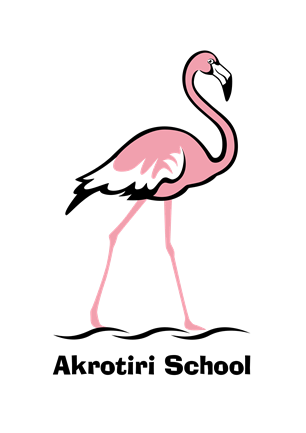 A warm welcome back, or welcome to Akrotiri School. As a newcomer too, it has been a warm welcome in many ways and I am delighted to be here as the new headmaster.  Mrs Henry has done a cracking job in passing over to me a wonderful school positioned perfectly for the next stage of its development; which to me is a very exciting prospect.  This is my fourth headship having previously worked in the UK and for the last 13 years in British Forces Germany.  I am passionate about working with service children and having been through the system myself as a child, I have a great empathy for the challenges that are sometimes faced.  I also understand fully the tremendous opportunity that this unique environment can afford us too!As I have engaged with children and staff this week, it is stark the pride that everyone has in the school and the commitment towards getting it right for all of our children.  At the beginning of the week I worked with staff over two INSET days to establish a baseline from which to move forwards.  Amongst other issues we discussed core values, expectations, standards, communication and curriculum.  As these develop further I will keep you informed and where appropriate canvass your input.Amongst my priorities is to capitalise on the potential of our grounds and environment.  Clearly we are experiencing some disruption at the moment due to the building works, but I hope to be able to use this as an opportunity to focus on particular areas.  The first being the ground at the front of school – and to that end I would welcome any parent or community support with either ideas or practical knowhow!This is the first of regular ‘Friday Feelings’ that I will send out on a weekly basis.  It will give you an overview of the week and my thoughts on what has been happening.  I am very much looking forward to working with you and your children.Have a wonderful weekend.Ben TurnerHeadmaster